                      PROPOSIÇÕES 03–Vereador João Pedro Ferreira Fröhlich Pazuch                     INDICAÇÃO – 02/2021    Indico ao Excelentíssimo Senhor Prefeito que seja realizado, o rebaixamento ou alargamento do quebra-molas junto a Rua Taquari.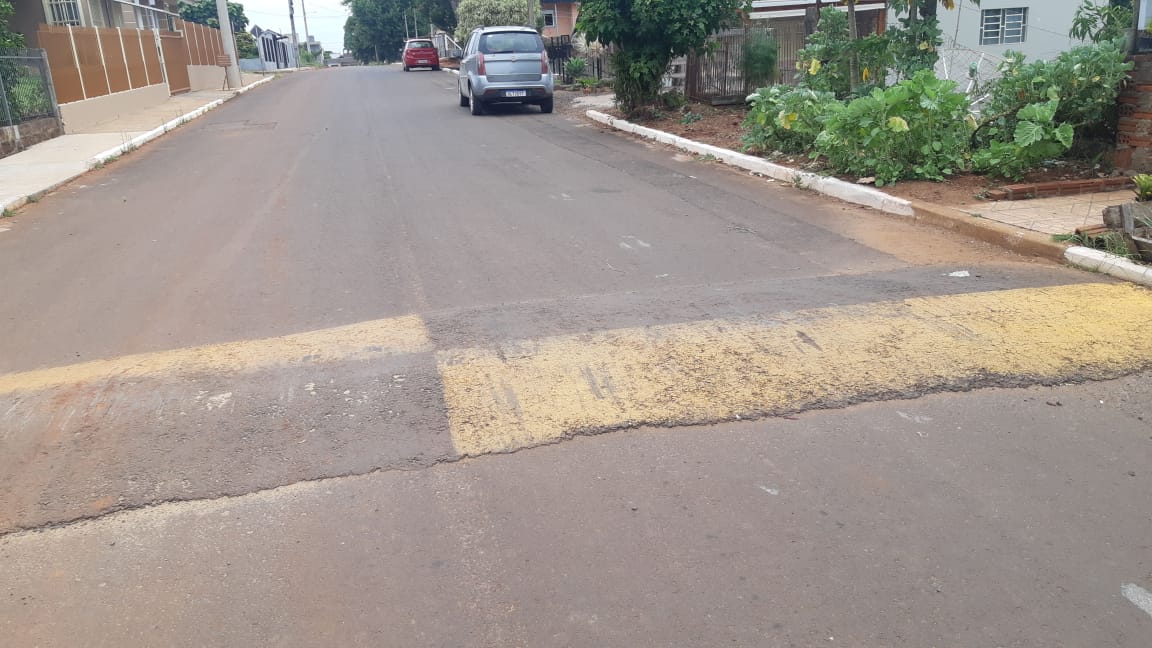                                                MENSAGEM JUSTIFICATIVA:                 Senhores Vereadores:O presente pedido tem objetivo melhorar o quebra-molas junta a Rua Taquari, pois vem causando transtornos aos motoristas.                                                               Atenciosamente,                                          Bom Retiro do Sul, 05 de janeiro de 2021.                                          __________________________________                                          Pres. João  Pedro Ferreira Fröhlich Pazuch.